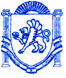 	                  РЕСПУБЛІКА КРИМ	                         РЕСПУБЛИКА КРЫМ	 КЪЫРЫМ ДЖУМХУРИЕТИ             БАХЧИСАРАЙСЬКИЙ РАЙОН	                          БАХЧИСАРАЙСКИЙ РАЙОН	 БАГЪЧАСАРАЙ БОЛЮГИ                          АДМІНІСТРАЦІЯ	                                                        АДМИНИСТРАЦИЯ                                               УГЛОВОЕ КОЙ УГЛІВСЬКОГО  СІЛЬСЬКОГО  ПОСЕЛЕННЯ	       УГЛОВСКОГО СЕЛЬСКОГО ПОСЕЛЕНИЯ         КЪАСАБАСЫНЫНЪ ИДАРЕСИПОСТАНОВЛЕНИЕот «04» апреля 2018 года					№ 69О внесении изменений в постановление администрацииУгловского сельского поселения № 112 от 18.10.2017 года«Об утверждении перечня муниципального имущества, передаваемого в аренду субъектам малогои среднего предпринимательства»В соответствии с частью 4.1 ст. 18 Федерального закона от 24.07.2007 № 209-ФЗ «О развитии малого и среднего предпринимательства в Российской Федерации» (в редакции от 03.07.2016), руководствуясь Уставом муниципального образования Угловское сельское поселение Бахчисарайского района Республики Крым, на основании протокола заседания комиссии по оценке целесообразности и эффективности использования муниципального имущества Угловского сельского поселения Бахчисарайского района Республики Крым №5 от 21.03.2018 года, в связи с разработкой проекта «Зоны санитарной охраны подземных источников водоснабжения питьевого назначения»ПОСТАНАВЛЯЮ:Внести следующие изменения в постановление администрации Угловского сельского поселения № 112 от 18.10.2017 года «Об утверждении перечня муниципального имущества, передаваемого в аренду субъектам малого и среднего предпринимательства»:Исключить из перечня муниципального имущества, передаваемого в аренду субъектам малого и среднего предпринимательства, утвержденного п.1 Постановления следующие объекты:- склад № 4;- склад № 5.Утвердить перечень муниципального имущества, передаваемого в аренду субъектам малого и среднего предпринимательства в новой редакции согласно приложению.Данное постановление вступает в силу с момента его обнародования и подлежит размещению на информационном стенде администрации Угловского сельского поселения и дополнительно на официальном сайте Угловского сельского поселения Бахчисарайского района Республики Крым.Председатель Угловского сельского совета – глава администрации Угловского сельского поселения						Н.Н. СосницкаяИсполнительБутова Н.В.Приложение 1к постановлению администрации Угловского сельского поселения № 69 от 04.04.2018 годаПеречень муниципального имущества,передаваемого в аренду субъектам малого и среднего предпринимательства№ п/пРеестровый номерНаименованиеАдрес объектаКатегория земельВид разрешенного использованияЦелевое назначениеПлощадь, кв. м.Основание исключения из перечняИное123456789101В22020062Нежилое зданиес. Угловое ул. Ленина, 6290:01:180101:164земли населенного пунктамагазинпредпринимательство1431,82В22020064Магазинс. Угловое, ул. С. Лазо, № 1-а90:01:180102:56земли населенного пунктамагазинпредпринимательство146,63В22020065Магазинс. Угловое, ул. Приморская, № 24-а90:01:180101:165земли населенного пунктамагазинпредпринимательство156,14В22020066Магазинс. Угловое, ул. Гагарина, № 21-а90:01:180101:1580земли населенного пунктамагазинпредпринимательство499,65В22020008Склад №4с. Угловое, ул. Победы, № 47-а90:01:180102:210земли населенного пунктакоммунальное обслуживаниепредпринимательство53Постановление № 69 от 04.04.2018г.6В22020009Склад № 5с. Угловое, ул. Победы, № 47-а90:01:180102:212земли населенного пунктакоммунальное обслуживаниепредпринимательство56Постановление № 69 от 04.04.2018г.7В22020011Столярный цехс. Угловое, ул. Победы, № 47-а90:01:180102:215земли населенного пунктакоммунальное обслуживаниепредпринимательство1708В22020012Квартальная котельнаяс. Угловое, ул. Гайдара, № 16а90:01:180101:519земли населенного пунктакоммунальное обслуживаниепредпринимательство387